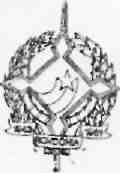 GOVERNO DO ESTADO DE RONDÔNIAGOVERNADORIADECRETO n. 715 de 07 de Dezembro de 1982O GOVERNADOR DO ESTADO DE RONDÔNIA, no uso de suas atribuições legais,RESOLVE:Conceder afastamento do servidor CASSIMIRO VIDAL NOGUEIRA, lotado na Secretaria de Estado da Agricultura, a disposição da CODAR0N, pelo prazo de três (03) anos, para frequentar o Curso de Filosofia na Faculdade de Campo Grande-MS, sem ônus para o Estado de Rondônia. JORGE TEIXEIRA DE OLIVEIRAGovernador